OBRA: Retrofit das Fachadas, Recuperação Estrutural, Impermeabilização e Serviços Gerais do Edifício Dom Helder Câmara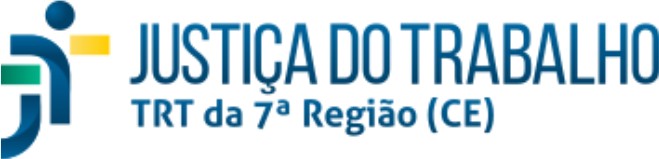 CONTRATADA: CONSDUCTO ENGENHARIA LTDA EPPCONTRATANTE: TRIBUNAL REGIONAL DO TRABALHO DA 7ª REGIÃOCONTRATO: Nº 012/2023	PROAD: Nº 3990 / 20218º BOLETIM DE MEDIÇÃOQUANTIDADESQUANTIDADESQUANTIDADESQUANTIDADESQUANTIDADESQUANTIDADESQUANTIDADESQUANTIDADESQUANTIDADESQUANTIDADESVALORES (R$)VALORES (R$)VALORES (R$)VALORES (R$)VALORES (R$)VALORES (R$)VALORES (R$)VALORES (R$)VALORES (R$)VALORES (R$)VALORES (R$)ITEMDISCRIMINAÇÃO DOS SERVIÇOSUNID.QT. ORIG + 1º ADITIVOMEDIÇÕESMEDIÇÕESMEDIÇÕESMEDIÇÕESSALDO QUANT ORIG + 1º ADIT + 2ºADIT.V.U. C/BDITOTAL ORIG.MEDIÇÕESMEDIÇÕESMEDIÇÕESMEDIÇÕESMEDIÇÕESMEDIÇÕESMEDIÇÕESMEDIÇÕESSALDO ACUM.ITEMDISCRIMINAÇÃO DOS SERVIÇOSUNID.QT. ORIG + 1º ADITIVO1ª2ª3ª4ª5ª6ª7ª8ªSALDO QUANT ORIG + 1º ADIT + 2ºADIT.V.U. C/BDITOTAL ORIG.SALDO ACUM.ITEMDISCRIMINAÇÃO DOS SERVIÇOSUNID.QT. ORIG + 1º ADITIVO1ªMEDIÇÃO2ªMEDIÇÃO3ªMEDIÇÃO4ªMEDIÇÃO5ªMEDIÇÃO6ªMEDIÇÃO7ªMEDIÇÃO8ªMEDIÇÃOSALDO QUANT ORIG + 1º ADIT + 2ºADIT.V.U. C/BDITOTAL ORIG.1A.2A.3A.4A.5A.6A.7A.8A.SALDO ACUM.ITEMDISCRIMINAÇÃO DOS SERVIÇOSCOD(Q)(M1)(M2)(M3)(M4)(M5)(M6)(M7)(M8)SALDO QUANT ORIG + 1º ADIT + 2ºADIT.(VU)=Q.VU=M1.VU=M2.VU=M3.VU=M4.VU=M5.VU=M6.VU=M7.VU=M8.VUSALDO ACUM.ASERVIÇOS PRELIMINARES E CONTINUADOS787.703,9187.897,61107.007,9180.753,70211.170,02109.372,8169.116,3765.826,9146.583,1891.660,531SERVIÇOS PRELIMINARES1.1ADMINISTRAÇÃO LOCAL DE OBRA316.255,2941.023,4145.134,2037.873,8037.873,8037.873,8040.728,6937.873,8037.873,8075.747,601.1.1ANOTAÇÃO DE RESPONSABILIDADE TÉCNICA CONTRATOSACIMA DE 15 MILUN1,001,00-294,72294,72294,72--------1.1.2ADMINISTRAÇÃO DE SERVIÇOS DE ENGENHARIAMÊS8,001,001,001,001,001,001,001,001,002,00#######302.990,4037.873,8037.873,8037.873,8037.873,8037.873,8037.873,8037.873,8037.873,8075.747,601.1.3MÃO DE OBRA DE ENGENHEIRO SENIOR (Engenheiro calculistapara analise e instrução de procedimentosde recuperaçãoH40,0040,00-181,517.260,40-7.260,40-------1.1.4DESENVOLVIMENTO DE PLANO DE RESIDUOS DA CONSTRUÇÃO CIVIL E OBTENÇÃO DE ALVARÁ DECONSTRUÇÃO JUNTO A PREFEITURA MUNICIPAL DEUN1,000,500,50-5.709,775.709,772.854,89----2.854,89---1.2INSTALAÇÃO DE CANTEIRO DE OBRAS, LOCAÇÃO DEEQUIPAMENTOS ETC471.448,6246.874,2061.873,7142.879,90173.296,2271.499,0128.387,6827.953,118.709,3815.912,931.2.1PLACA DE OBRA EM CHAPA DE ACO GALVANIZADO INSTALADAREV02 01/2022M23,003,00-589,691.769,071.769,07--------1.2.2LOCAÇÃO DE CONTEINER ALMOXARIFADOMÊS8,001,001,001,001,001,001,001,001,002,001.146,429.171,361.146,421.146,421.146,421.146,421.146,421.146,421.146,421.146,422.292,841.2.3LOCAÇÃO DE CONTEINER BANHEIRO COM CHUVEIRO EVASOS DE 4,3m x 2,3mMÊS8,001,001,001,001,001,001,001,001,002,001.822,3314.578,641.822,331.822,331.822,331.822,331.822,331.822,331.822,331.822,333.644,661.2.4INSTALAÇÃO PROVISÓRIA DE FORÇA, AGUA E ESGOTOUND3,003,00-1.920,695.762,075.762,07--------1.2.5COBERTURA PARA PROTEÇÃO DE PEDESTRES COMESTRUTURA DE ANDAIME, INCLUSIVE MONTAGEM E DESMONTAGEM AF 11/2017M280,0080,00-127,5010.200,00-10.200,00-------1.2.6ANDAIME TUBULAR METÁLICO SIMPLES - PEÇA X DIAPXD5.000,00720,00720,00720,00720,00720,00720,00680,00-0,452.250,00324,00324,00324,00324,00324,00324,00306,00--1.2.7PLATAFORMA MADEIRA COM TABUAS DE PINHO PARAREPAROSM215,0015,00-322,724.840,804.840,80--------1.2.8ANDAIME METÁLICO FACHADEIRO -LOCAÇÃO MENSAL, excetoTELA, MONTAGEM E DESMONTAGEMM2XMÊS5.596,80771,601.000,00771,60771,601.543,20738,80-13,1573.597,9210.146,5413.150,0010.146,5410.146,54-20.293,089.715,22--1.2.9MONTAGEM E DESMONTAGEM DE ANDAIME MODULAR FACHADEIRO -PARA EDIFICAÇÕES COM MÚLTIPLOSPAVIMENTOS (EXCLUSIVE ANDAIME E LIMPEZA)M2699,60385,80313,80-10,177.114,933.923,59--3.191,35-----1.2.10COLOCAÇÃO DE TELA EM ANDAIME FACHADEIROM25.200,002.600,002.200,00400,00-6,8735.724,00--17.862,00-15.114,00--2.748,00-1.2.11TRANSPORTE HORIZONTAL DE 30 A 60 m DE MATERIAIS ÀGRANELM3400,0072,00148,0048,64100,0031,36-68,2227.288,004.911,8410.096,563.318,22-6.822,002.139,38---1.2.12TRANSPORTE VERTICAL DE MATERIAIS À GRANELM3320,0057,60118,4038,91100,005,09-94,6430.284,805.451,2611.205,383.682,63-9.464,00481,53---1.2.13CARGA MANUAL DE ENTULHO EM CAMINHÃO BASCULANTEM3400,0072,00148,0048,64100,0031,36-28,0611.224,002.020,324.152,881.364,84-2.806,00879,96---1.2.14TRANSPORTE DE MATERIAL, EXCETO ROCHA EM CAMINHAOATÉ 5 KMM3400,0072,00148,0048,64100,0031,36-27,5311.012,001.982,164.074,441.339,06-2.753,00863,34---1.2.15LIMPEZA GERALM21.000,00180,00370,00121,60300,0028,40-15,4115.410,002.773,805.701,701.873,86-4.623,00437,64---1.2.16PLATAFORMA DE PROTEÇÃO PRINCIPAL PARA ALVENARIAESTRUTURAL PARA SER APOIADA EM ANDAIME, INCLUSIVE MONTAGEM E DESMONTAGEM. AF_11/2017M99,9099,90-840,0483.920,28---83.920,28-----1.2.17LOCAÇÃO DE ANDAIME SUSPENSO OU BALANCIM MANUAL, CAPACIDADE DE CARGA TOTAL DE APROXIMADAMENTE 250KG/M2, PLATAFORMA 1,50 M X 0,80 M (C X L) CABO DE 45 M(MÊS)UNDXMÊS144,0068,0020,0030,006,0020,00498,7771.823,07---33.916,459.975,43-14.963,142.992,639.975,431.2.18GUINCHO ELÉTRICO DE COLUNA, CAPACIDADE 400 KG, COM MOTO FREIO, MOTOR TRIFÁSICO DE 1,25 CV - CHP DIURNO.AF_03/2016CHP40,0020,0020,00--24,20968,02---484,01484,01----1.2.19MONTAGEM E DESMONTAGEM DE ESTRUTURA METÁLICA P/IÇAMENTO - KGKG4.017,602.008,802.008,80--8,0532.329,64---16.164,8216.164,82----1.2.20TAPUME COM TELHA METÁLICA AF 05_05/2018M2156,00156,00-142,1822.180,02---22.180,02-----BSERVIÇOS NA FACHADA EXTERNA3.755.434,2814.045,0567.064,19125.996,13685.900,37800.255,98471.177,63813.465,44603.309,09260.477,572.1RETIRADAS E DEMOLIÇÕES74.714,9813.788,0529.026,359.047,81-22.723,04--129,72-2.1.1DEMOLIÇÃO DE REVESTIMENTO CERÂMICOM25.804,301.073,002.258,86704,111.768,33--12,8574.585,2613.788,0529.026,359.047,81-22.723,04----2.1.2DEMOLIÇÃO DE CHAPIMM30,400,40-324,29129,72-------129,72-2.2EXECUÇÃO DE FACHADA3.680.719,30257,0038.037,84116.948,32685.900,37777.532,94471.177,63813.465,44603.179,37260.477,572.2.1REFORÇO COM TELA METÁLICA EM ALVENARIAS QUEAPRESENTAM FISSURAÇÃOM2100,0016,079,2965,129,53-161,4616.146,00--2.593,851.499,9610.514,281.537,91---QUANTIDADESQUANTIDADESQUANTIDADESQUANTIDADESQUANTIDADESQUANTIDADESQUANTIDADESQUANTIDADESQUANTIDADESQUANTIDADESVALORES (R$)VALORES (R$)VALORES (R$)VALORES (R$)VALORES (R$)VALORES (R$)VALORES (R$)VALORES (R$)VALORES (R$)VALORES (R$)VALORES (R$)ITEMDISCRIMINAÇÃO DOS SERVIÇOSUNID.QT. ORIG + 1º ADITIVOMEDIÇÕESMEDIÇÕESMEDIÇÕESMEDIÇÕESSALDO QUANT ORIG + 1º ADIT + 2ºADIT.V.U. C/BDITOTAL ORIG.MEDIÇÕESMEDIÇÕESMEDIÇÕESMEDIÇÕESMEDIÇÕESMEDIÇÕESMEDIÇÕESMEDIÇÕESSALDO ACUM.ITEMDISCRIMINAÇÃO DOS SERVIÇOSUNID.QT. ORIG + 1º ADITIVO1ª2ª3ª4ª5ª6ª7ª8ªSALDO QUANT ORIG + 1º ADIT + 2ºADIT.V.U. C/BDITOTAL ORIG.SALDO ACUM.ITEMDISCRIMINAÇÃO DOS SERVIÇOSUNID.QT. ORIG + 1º ADITIVO1ªMEDIÇÃO2ªMEDIÇÃO3ªMEDIÇÃO4ªMEDIÇÃO5ªMEDIÇÃO6ªMEDIÇÃO7ªMEDIÇÃO8ªMEDIÇÃOSALDO QUANT ORIG + 1º ADIT + 2ºADIT.V.U. C/BDITOTAL ORIG.1A.2A.3A.4A.5A.6A.7A.8A.SALDO ACUM.ITEMDISCRIMINAÇÃO DOS SERVIÇOSCOD(Q)(M1)(M2)(M3)(M4)(M5)(M6)(M7)(M8)SALDO QUANT ORIG + 1º ADIT + 2ºADIT.(VU)=Q.VU=M1.VU=M2.VU=M3.VU=M4.VU=M5.VU=M6.VU=M7.VU=M8.VUSALDO ACUM.2.2.2REGULARIZAÇÃO DE REBOCO , DE PAREDE, COM ARGAMASSA TRAÇO 1;2;10ESPESSURA 0,5 mmM26.508,361.078,171.437,27754,371.805,07978,00390,0065,48-12,8683.697,51-13.865,2718.483,269.701,2023.213,2012.577,085.015,40842,10-2.2.3CORTE E PREPARO DA ABERTURA DE JUNTA HORIZONTALM415,00100,0083,52180,0051,48-41,6317.276,45----4.163,003.476,947.493,402.143,11-2.2.4PREENCHIMENTO DE JUNTA HORIZONTAL COM ESPUMA DEPOLIURETANO E SELANTEM415,00100,0083,52180,0051,48-31,4013.031,00----3.140,002.622,535.652,001.616,47-2.2.5PREENCHIMENTO DE JUNTA VERTICAL OU DEDESSOLIDARIZAÇÃO COM SELANTEM106,008,0089,009,00-27,842.951,04----222,72-2.477,76250,56-2.2.6IMPERMEABILIZAÇÃO / PINTURA DE PAREDE COM TINTA SEMI- FLEXIVEL 2 DEMÃOS TIPO IMPERMEABILIZAÇÃO SEMI-FLEXÍVEL COM TINTA ALFALTICA, 02 DEMÃOS, EM SUPERFÍCIES LISAS E DE PEQUENAS DIMENSÕES, TIPO VIAPLUS 1000, REF:VIAPOLOU SIMILARM25.809,661.078,171.437,27754,37847,411.233,06390,0069,38-22,42130.252,58-24.172,5732.223,5416.912,9818.998,9327.645,268.743,801.555,50-2.2.7REVESTIMENTO METÁLICO EM ALUMÍNIO COMPOSTO ACM, E=3mm, PINTURA KAYNAR 500 COMPOSTA POR SEIS CAMADAS, FORNEIMENTO E MONTAGEM,INCLUSIVE ESTRUTURA METÁLICA AUXILIAR EM PERFIL DE ALUMINIO E PARAFUSOS DEFIXAÇÃO EM AÇO ÍNOXM25.809,66114,241.180,651.233,06737,021.383,54850,00311,15557,143.236.793,97--63.647,67657.786,23686.987,05410.623,77770.825,48473.569,00173.354,782.2.8CERÂMICA ESMALTADA COM ARGAMASSA PRÉ-FABRICADAATÉ 10X10cm DECORATIVA PARA PAREDEM2698,70294,00138,16120,00100,0046,5491,8864.196,56----27.012,7212.694,1411.025,609.188,004.276,102.2.9REJUNTAMENTO DE REVESTIMENTO CERÂMICOM2698,70294,00200,00140,0064,7011,167.797,49----3.281,04-2.232,001.562,40722,052.2.10REVESTIMENTO DOS PILARES EXTERNOS APARENTES COM GRANITO FIXADO COM INSERTES EM AÇO ÍNOX (SISTEMAAMERICANO)M2110,00100,0067,52704,5777.502,70-------70.457,0047.572,572.2.11CHAPIM DE GRANITO CINZA ANDORINHA COM LARGURA DE22CM E ESP=2MM190,00150,0040,00127,4424.213,60-------19.116,005.097,602.2.12RETIRADA DE LETRA DE AÇO ESCOVADO EXISTENTE DAFACHADAUN20,0020,00-12,85257,00257,00--------2.2.13LETRA DE AÇO ÍNOX ESCOVADO / POLIDO 45X45 INSTALADOUN20,0020,00330,176.603,40--------6.603,402.2.14SOBREPOSIÇÃO DOS PEITORIS DE JANELA EM REVESTIMENTO METÁLICO EM ALUMÍNIO COMPOSTO ACM, E=3mm, PINTURA KAYNAR 500 COMPOSTA POR SEIS CAMADAS, FORNEIMENTO EINSTALAÇÃO COM PARAFUSOS DE FIXAÇÃO EM AÇO ÍNOXM265,0064,92351,9945.730,30-------22.879,2322.851,07CSERVIÇOS DE RECUPERAÇÃO ESTRUTURAL177.533,46-------108.314,266.096,683.1RECUPERAÇÃO DE TRINCAS NAS LAJES (CANTOS DO 1°AO 3° PAVIMENTOS)137.587,04-------71.306,883.157,643.1.1RETIRADA DE PISO PAVIFLEXM2500,00--189,003,7310,645.320,00-------2.010,9639,693.1.2CORTE E PREPARO DA ABERTURA DA JUNTA DO PISOM38,00--109,009,5541,631.581,94-------4.537,67397,573.1.3PREENCHIMENTO DE PISO COM ARGAMASSA POLIMÉRICAM26,00-21,002,71290,641.743,84-------6.103,44787,633.1.4PREENCHIMENTO DA TRINCA DE PISO COM MASTIQUEM38,00-109,009,55104,773.981,26-------11.419,931.000,553.1.5PISO VINILICO SEMI-FLEXÍVEL EM PLACAS, PADRÃO LISO,ESPESSURA 3,2 mmM2500,00-189,003,73249,92124.960,00-------47.234,88932,203.2REPARO E RECUPERAÇÃO ESTRUTURAL (LAJES, VIGAS EPILARES)39.946,42-------37.007,382.939,043.2.1CORTE EM CONCRETO DETERIORADOM260,00-56,004,0044,012.640,60-------2.464,56176,043.2.2APICOAMENTO EM CONCRETO/PREPARO DA SUPERFÍCIEM260,00-56,004,0044,012.640,60-------2.464,56176,043.2.3LIMPEZA COM JATO DE AREIA/ÁGUAM260,00-56,004,00108,386.502,80-------6.069,28433,523.2.4PASSIVAÇÃO DE ARMADURA COM PRIMER A BASE DE ZINCOM260,00-56,004,00167,9510.077,00-------9.405,20671,803.2.5FORNECIMENTO E CRAVAÇÃO DE PINOS C/PISTOLA P/FIXAÇÃODA ARMADURAUND100,00-90,0010,005,30530,00-------477,0053,003.2.6REPOSIÇÃO DE ARMADURA OXIDADA (REFORÇO, FORNECIMENTO, DOBRAGEM ECOLOCAÇÃO)KG310,00-290,0020,0032,7310.146,30-------9.491,70654,603.2.7FORMA PARA CONCRETO "IN LOCO", INCLUSIVE DESFORMAM212,00-10,002,0062,08744,96-------620,80124,163.2.8RECUPERAÇÃO CONCRETO, S/REFORÇO ERECONSTITUIÇÃO “GROUNT”, ESP.=60MMM28,00-7,001,00466,743.733,92-------3.267,18466,743.2.9ACABAMENTO DE PEDREIROM232,00-30,002,0091,572.930,24-------2.747,10183,14DSERVIÇOS DE DEMOLIÇÃO, IMPERMEABILIZAÇÃO ,IMPLANTAÇÃO DE PISO EM GRANITO E SERVIÇOS GERAIS NO TERREO819.423,45-----102.416,36148.399,94353.449,44254.923,734.1DEMOLIÇÃO DE PISO EM GRANITO DO TERREO8.136,60-----3.428,834.707,77--4.1.1DEMOLIÇÃO DE PISO C/ GRANITO (TÉRREO)M2710,00-299,20410,80-11,468.136,60-----3.428,834.707,77--4.2EXECUÇÃO DE IMPERMEABILIZAÇÃO241.369,00-----97.676,83143.692,17--4.2.1CIMENTADO DE REGULARIZAÇÃOM2710,00-299,20410,80-32,4923.067,90-----9.721,0113.346,89--QUANTIDADESQUANTIDADESQUANTIDADESQUANTIDADESQUANTIDADESQUANTIDADESQUANTIDADESQUANTIDADESQUANTIDADESQUANTIDADESVALORES (R$)VALORES (R$)VALORES (R$)VALORES (R$)VALORES (R$)VALORES (R$)VALORES (R$)VALORES (R$)VALORES (R$)VALORES (R$)VALORES (R$)ITEMDISCRIMINAÇÃO DOS SERVIÇOSUNID.QT. ORIG + 1º ADITIVOMEDIÇÕESMEDIÇÕESMEDIÇÕESMEDIÇÕESSALDO QUANT ORIG + 1º ADIT + 2ºADIT.V.U. C/BDITOTAL ORIG.MEDIÇÕESMEDIÇÕESMEDIÇÕESMEDIÇÕESMEDIÇÕESMEDIÇÕESMEDIÇÕESMEDIÇÕESSALDO ACUM.ITEMDISCRIMINAÇÃO DOS SERVIÇOSUNID.QT. ORIG + 1º ADITIVO1ª2ª3ª4ª5ª6ª7ª8ªSALDO QUANT ORIG + 1º ADIT + 2ºADIT.V.U. C/BDITOTAL ORIG.SALDO ACUM.ITEMDISCRIMINAÇÃO DOS SERVIÇOSUNID.QT. ORIG + 1º ADITIVO1ªMEDIÇÃO2ªMEDIÇÃO3ªMEDIÇÃO4ªMEDIÇÃO5ªMEDIÇÃO6ªMEDIÇÃO7ªMEDIÇÃO8ªMEDIÇÃOSALDO QUANT ORIG + 1º ADIT + 2ºADIT.V.U. C/BDITOTAL ORIG.1A.2A.3A.4A.5A.6A.7A.8A.SALDO ACUM.ITEMDISCRIMINAÇÃO DOS SERVIÇOSCOD(Q)(M1)(M2)(M3)(M4)(M5)(M6)(M7)(M8)SALDO QUANT ORIG + 1º ADIT + 2ºADIT.(VU)=Q.VU=M1.VU=M2.VU=M3.VU=M4.VU=M5.VU=M6.VU=M7.VU=M8.VUSALDO ACUM.4.2.2IMPERMEABILIZAÇÃO COM MANTA ASFÁLTICA 5mm , ESTRUTURADACOM NÃO-TECIDO DE POLIÉSTER, INCLUSIVE APLICAÇÃO DE 1 DEMÃODE PRIMER, EXCETO PROTEÇÃO MECÂNICAM2750,00-299,20450,80-239,56179.670,00-----71.676,35107.993,65--4.2.3PROTEÇÃO MECÂNICAM2710,00-299,20410,80-54,4138.631,10-----16.279,4722.351,63--4.3EXECUÇÃO DE PISO332.216,50-------313.447,2018.769,304.3.1PISO EM GRANITO APLICADO EM CALÇADAS OU PISOSEXTERNOSM2710,00-682,0028,00459,60326.316,00-------313.447,2012.868,804.3.2GRELHA EM AÇO ÍNOX PARA CALHA L=25cm POR 100cm - INCLUSIVE QUADRODE CANTONEIRAUND5,005,001.180,105.900,50--------5.900,504.4SERVIÇOS GERAIS NO TÉRREO237.701,35-----1.310,70-40.002,24236.154,434.4.1RETIRADA DE GUARDA CORPO EM ALUMINIOM107,0085,0022,00-15,421.649,94-----1.310,70-339,24-4.4.2FORNECIMENTO E MONTAGEM DE GUARDA CORPO DE ÍNOXEXECUTADA COM TUBO ÍNOX DE 2" E TUBO ÍNOX DE 3/4" CONFORME PROJETOM107,00107,002.014,27215.526,89--------215.526,894.4.3PORTÃO EM ALUMINIO DE CORRER VAZADO EM TUBO QUADRADO 3"X1.1/2" HORIZONTAIS E ENGRADADO 1.1/2" X 1.1/2" VERTICAIS, COM ESPAÇAMENTO DE 12CMM212,0012,00462,955.555,40--------5.555,404.4.4REMOÇÃO DE FORRO DE GESSOM230,00450,00145,905,16154,80-------2.322,00752,844.4.5FORRO DE GESSO COMUM, EM PLACAS SOB LAJE, SEM NECESSIDADE DE ESTRUTURA PARA SUPORTEM230,00450,00145,9044,821.344,60-------20.169,006.539,244.4.6APLICAÇÃO E LIXAMENTO DE MASSA LÁTEX EM TETO, UMA DEMÃOM2295,00450,00145,9020,085.923,60-------9.036,002.929,674.4.7APLICAÇÃO MANUAL DE PINTURA COM TINTA LÁTEX ACRILICA EM TETO, DUAS DEMÃOSM2295,00450,00145,9018,085.333,60-------8.136,002.637,874.4.8RETIRADA DE LUMINARIAS EXISTENTESUND12,0012,0019,11229,32--------229,324.4.9REFLETOR SLIM LED 50W DE POTÊNCIA, BRANCO FRIO,6500K, AUTOVOLT MARCA G-LIGHT OU SIMILARUND12,0012,00112,201.346,40--------1.346,404.4.10PINTURA DE MASTROS METALICOS, LIXAMENTO, APLICAÇÃODE UMA DEMÃO ZARÇÃO E DUAS DEMÃOS DE TINTA ESMALTEM210,0010,0063,68636,80--------636,80ERECUPERAÇÃO DE PISO INDUSTRIAL E SERVIÇOS GERAISNO SUBSOLO21.283,50-16.183,64------5.099,865.1RECUPERAÇÃO DE PISO INDUSTRIAL DO SUBSOLO10.135,68-10.135,68-------5.1.1DEMOLIÇÃO DE LAJES DE FORMA MANUALM37,507,50-285,492.141,18-2.141,18-------5.1.2EXECUÇÃO DE PISO INDUSTRIAL DE CONCRETO ARMADO FCK =20MPA, ESPESSURA DE 14 cmAF04/2022M250,0050,00-159,897.994,50-7.994,50-------5.2SERVIÇOS GERAIS NO SUBSOLO11.147,82-6.047,96------5.099,865.2.1DEMOLIÇÃO DE CAIXA PRÉ MOLDADA PARA AR CONDICIONADO TIPOJANELEIROUND3,003,00-41,81125,43-125,43-------5.2.2CAIXA PRÉ MOLDADA DE CONCRETO PARA ARUND3,003,00-216,54649,62-649,62-------5.2.3GRELHA DE FERRO MEDINDO 65 X 55 cm VERGALHÕES 5/8" ESPAÇAMENTO DE 1,5 cm, COM REQUADRO EM CANTONEIRADE 3/4" E CANTONEIRA DE DE 1" NA PARTE INFERIORUND3,003,00-618,211.854,63-1.854,63-------5.2.4GRELHA DE FERRO MEDINDO 98 X 25 cm VERGALHÕES 5/8" ESPAÇAMENTO DE 1,5 cm, COM REQUADRO EM CANTONEIRADE 3/4" E CANTONEIRA DE DE 1" NA PARTE INFERIORUND6,006,00-541,403.248,40-3.248,40-------5.2.5PINTURA DE PEÇAS METALICAS, LIXAMENTO, APLICAÇÃO DEUMA DEMÃO ZARÇÃO E DUAS DEMÃOS DE TINTA ESMALTEM25,805,80-29,29169,88-169,88-------5.2.6RETIRADA DE PORTA METALICA (L=80cm SALA DO NOBREAK)E ABERTURA DE VÃO DE 120 cm PARA FUTURA PORTA DE CORRERCJ1,001,00348,21348,21--------348,215.2.7PORTA EM CHAPA DE FERRO 3mm, DE CORRER, DE 1,2 X 2,1 m, QUADRO EM BARRA CHATA DE 2 1/2" X 5/16", COM 3 BARRAS CHATA DE 2" X 1/4" NA HORIZONTAL , 9 BARRAS REDONDA3/4", INCLUSIVE TRANCAUND1,001,004.751,654.751,65--------4.751,65QUANTIDADESQUANTIDADESQUANTIDADESQUANTIDADESQUANTIDADESQUANTIDADESQUANTIDADESQUANTIDADESQUANTIDADESQUANTIDADESVALORES (R$)VALORES (R$)VALORES (R$)VALORES (R$)VALORES (R$)VALORES (R$)VALORES (R$)VALORES (R$)VALORES (R$)VALORES (R$)VALORES (R$)ITEMDISCRIMINAÇÃO DOS SERVIÇOSUNID.QT. ORIG + 1º ADITIVOMEDIÇÕESMEDIÇÕESMEDIÇÕESMEDIÇÕESSALDO QUANT ORIG + 1º ADIT + 2ºADIT.V.U. C/BDITOTAL ORIG.MEDIÇÕESMEDIÇÕESMEDIÇÕESMEDIÇÕESMEDIÇÕESMEDIÇÕESMEDIÇÕESMEDIÇÕESSALDO ACUM.ITEMDISCRIMINAÇÃO DOS SERVIÇOSUNID.QT. ORIG + 1º ADITIVO1ª2ª3ª4ª5ª6ª7ª8ªSALDO QUANT ORIG + 1º ADIT + 2ºADIT.V.U. C/BDITOTAL ORIG.SALDO ACUM.ITEMDISCRIMINAÇÃO DOS SERVIÇOSUNID.QT. ORIG + 1º ADITIVO1ªMEDIÇÃO2ªMEDIÇÃO3ªMEDIÇÃO4ªMEDIÇÃO5ªMEDIÇÃO6ªMEDIÇÃO7ªMEDIÇÃO8ªMEDIÇÃOSALDO QUANT ORIG + 1º ADIT + 2ºADIT.V.U. C/BDITOTAL ORIG.1A.2A.3A.4A.5A.6A.7A.8A.SALDO ACUM.ITEMDISCRIMINAÇÃO DOS SERVIÇOSCOD(Q)(M1)(M2)(M3)(M4)(M5)(M6)(M7)(M8)SALDO QUANT ORIG + 1º ADIT + 2ºADIT.(VU)=Q.VU=M1.VU=M2.VU=M3.VU=M4.VU=M5.VU=M6.VU=M7.VU=M8.VUSALDO ACUM.FSERVIÇOS DE DEMOLIÇÃO, IMPERMEABILIZAÇÃO , IMPLANTAÇÃO DE PISO EM LADRILHO HIDRÁULICO ESERVIÇOS GERAIS NO TERRAÇO335.572,65-14.985,00---65.377,46160.617,3269.855,5524.737,326.1DEMOLIÇÃO DE PISO EM LADRILHO HIDRÁULICO DO10.476,00-5.238,00----4.714,20523,80-6.1.1DEMOLIÇÃO DE PISO EM LADRILHO (TERRAÇO)M2600,00300,00270,0030,00-17,4610.476,00-5.238,00----4.714,20523,80-6.2EXECUÇÃO DE IMPERMEABILIZAÇÃO207.854,00-9.747,00---65.377,46108.941,3023.788,24-6.2.1CIMENTADO DE REGULARIZAÇÃOM2600,00300,00270,0030,00-32,4919.494,00-9.747,00----8.772,30974,70-6.2.2IMPERMEABILIZAÇÃO COM MANTA ASFÁLTICA 5mm , ESTRUTURADA COM NÃO-TECIDO DE POLIÉSTER, INCLUSIVE APLICAÇÃO DE 1 DEMÃO DE PRIMER, EXCETO PROTEÇÃOMECÂNICAM2650,00222,40350,0077,61-239,56155.714,00-----53.276,9583.846,0018.591,05-6.2.3PROTEÇÃO MECÂNICAM2600,00222,40300,0077,61-54,4132.646,00-----12.100,5116.323,004.222,49-6.3EXECUÇÃO DE PISO117.242,65------46.961,8245.543,5124.737,326.3.1PISO EM LADRILHO HIDRÁULICO APLICADO EM AMBIENTESEXTERNOSM2600,00298,00289,0013,00157,5994.554,00------46.961,8245.543,512.048,676.4SERVIÇOS GERAIS NO TERRAÇO------------6.4.1RETIRADA DE JANELA TIPO VENEZIANAM25,005,0025,69128,45--------128,456.4.2JANELA EM ALUMÍNIO TIPO VENEZIANAM25,005,00374,211.871,05--------1.871,056.4.3DESMONTAGEM DE ESCADA EM AÇO EXISTENTE PARAACESSO A CAIXA DAGUAUND1,001,00211,84211,84--------211,846.4.4FORNECIMENTO E MONTAGEM DE ESCADA TIPO MARINHEIRO EM AÇO ÍNOX (ACESSO A CAIXA DAGUA) EXECUTADA COM CANTONEIRA DE ÍNOX DE 1 1/2" ESP 5/16", TUBO ÍNOX SCH 40 S DE 1" E BARRA CHATA ÍNOX DE 1" ESP 3/16" CONFORMEPROJETOUND1,001,00#######20.477,31--------20.477,31GSERVIÇOS GERAIS DE PINTURA37.648,00-------17.609,0020.039,007.1SERVIÇOS DE PREPARAÇÃO PARA PINTURA6.486,00-------6.486,00-7.1.1LIMPEZA DE SUPERFICIE COM JATO DE ALTA PRESSÃOM21.000,001.000,00-2,032.030,00-------2.030,00-7.1.2EMASSAMENTO DE SUPERFICIE COM APLICAÇÃO DEDUAS DEMÃOSDE MASSA ACRILICA, LIXAMENTO E RETOQUESM2200,00200,00-22,284.456,00-------4.456,00-7.2SERVIÇOS DE PINTURA PAREDES EXTERNAS (MUROS DEDIVISA, PLATIBANDAS, SUBSOLO ETC)18.450,00--------18.450,007.2.1APLICAÇÃO MANUAL DE PINTURA COM TINTA TEXTURIZADA ACRILICAEM PAREDES EXTERNASM21.000,001.000,0018,4518.450,00--------18.450,007.3SERVIÇOS DE PINTURA PAREDES INTERNAS12.712,00-------11.123,001.589,007.3.1APLICAÇÃO MANUAL DE PINTURA COM TINTA LÁTEX ACRILICAEM PAREDES DUAS DEMÃOSM2800,00700,00100,0015,8912.712,00-------11.123,001.589,00HSERVIÇOS GERAIS DE SUBSTITUIÇÃO DE TOMADAS33.256,10----11.473,0018.170,001.058,302.554,80-8.1TOMADAS30.701,30----11.473,0018.170,001.058,30--8.1.1REVISÃO DE PONTO DE TOMADA SIMPLES COM REPOSIÇÃO DE TOMADAPT980,00350,00600,0030,00-25,2924.784,20----8.851,5015.174,00758,70--8.1.2FORNECIMENTO E INSTALAÇÃO DE TAMPA CEGA PARA CAIXA4X2UND790,00350,00400,0040,00-7,495.917,10----2.621,502.996,00299,60--8.2PROTEÇÃO NOS PAINEIS2.554,80-------2.554,80-8.2.1DISPOSITIVO DE PROTEÇÃO CONTRA SURTODE TENSÃO DPS60KA 275VUND20,00-20,00-127,742.554,80-------2.554,80-VALOR TOTALVALOR TOTAL5.967.855,34101.942,66205.240,74206.749,83897.070,39921.101,79726.257,821.189.367,911.201.675,32663.034,66101.942,66307.183,40513.933,231.411.003,622.332.105,413.058.363,234.247.731,145.449.406,461,67%5,03%8,41%23,08%38,15%50,04%69,49%89,15%COMISSÃO DE FISCALIZAÇÃO:GESTOR TITULAR DO CONTRATO: GUSTAVO DANIEL GESTEIRA MONTEIRO GESTOR SUBSTITUTO: RENATO ALVES MEESFISCAL TITULAR: PAULO BRASILEIRO PIRES FREIRE FISCAL TITULAR: ADRIANO DUARTE VIEIRAFISCAL TITULAR: FUGITA MACHADO DE CARVALHO FISCAL SUBSTITUTO: TATIANA RABELLO ABITBOLCOMISSÃO DE FISCALIZAÇÃO:GESTOR TITULAR DO CONTRATO: GUSTAVO DANIEL GESTEIRA MONTEIRO GESTOR SUBSTITUTO: RENATO ALVES MEESFISCAL TITULAR: PAULO BRASILEIRO PIRES FREIRE FISCAL TITULAR: ADRIANO DUARTE VIEIRAFISCAL TITULAR: FUGITA MACHADO DE CARVALHO FISCAL SUBSTITUTO: TATIANA RABELLO ABITBOLCOMISSÃO DE FISCALIZAÇÃO:GESTOR TITULAR DO CONTRATO: GUSTAVO DANIEL GESTEIRA MONTEIRO GESTOR SUBSTITUTO: RENATO ALVES MEESFISCAL TITULAR: PAULO BRASILEIRO PIRES FREIRE FISCAL TITULAR: ADRIANO DUARTE VIEIRAFISCAL TITULAR: FUGITA MACHADO DE CARVALHO FISCAL SUBSTITUTO: TATIANA RABELLO ABITBOLCOMISSÃO DE FISCALIZAÇÃO:GESTOR TITULAR DO CONTRATO: GUSTAVO DANIEL GESTEIRA MONTEIRO GESTOR SUBSTITUTO: RENATO ALVES MEESFISCAL TITULAR: PAULO BRASILEIRO PIRES FREIRE FISCAL TITULAR: ADRIANO DUARTE VIEIRAFISCAL TITULAR: FUGITA MACHADO DE CARVALHO FISCAL SUBSTITUTO: TATIANA RABELLO ABITBOLCOMISSÃO DE FISCALIZAÇÃO:GESTOR TITULAR DO CONTRATO: GUSTAVO DANIEL GESTEIRA MONTEIRO GESTOR SUBSTITUTO: RENATO ALVES MEESFISCAL TITULAR: PAULO BRASILEIRO PIRES FREIRE FISCAL TITULAR: ADRIANO DUARTE VIEIRAFISCAL TITULAR: FUGITA MACHADO DE CARVALHO FISCAL SUBSTITUTO: TATIANA RABELLO ABITBOLCOMISSÃO DE FISCALIZAÇÃO:GESTOR TITULAR DO CONTRATO: GUSTAVO DANIEL GESTEIRA MONTEIRO GESTOR SUBSTITUTO: RENATO ALVES MEESFISCAL TITULAR: PAULO BRASILEIRO PIRES FREIRE FISCAL TITULAR: ADRIANO DUARTE VIEIRAFISCAL TITULAR: FUGITA MACHADO DE CARVALHO FISCAL SUBSTITUTO: TATIANA RABELLO ABITBOLCOMISSÃO DE FISCALIZAÇÃO:GESTOR TITULAR DO CONTRATO: GUSTAVO DANIEL GESTEIRA MONTEIRO GESTOR SUBSTITUTO: RENATO ALVES MEESFISCAL TITULAR: PAULO BRASILEIRO PIRES FREIRE FISCAL TITULAR: ADRIANO DUARTE VIEIRAFISCAL TITULAR: FUGITA MACHADO DE CARVALHO FISCAL SUBSTITUTO: TATIANA RABELLO ABITBOLCOMISSÃO DE FISCALIZAÇÃO:GESTOR TITULAR DO CONTRATO: GUSTAVO DANIEL GESTEIRA MONTEIRO GESTOR SUBSTITUTO: RENATO ALVES MEESFISCAL TITULAR: PAULO BRASILEIRO PIRES FREIRE FISCAL TITULAR: ADRIANO DUARTE VIEIRAFISCAL TITULAR: FUGITA MACHADO DE CARVALHO FISCAL SUBSTITUTO: TATIANA RABELLO ABITBOLCOMISSÃO DE FISCALIZAÇÃO:GESTOR TITULAR DO CONTRATO: GUSTAVO DANIEL GESTEIRA MONTEIRO GESTOR SUBSTITUTO: RENATO ALVES MEESFISCAL TITULAR: PAULO BRASILEIRO PIRES FREIRE FISCAL TITULAR: ADRIANO DUARTE VIEIRAFISCAL TITULAR: FUGITA MACHADO DE CARVALHO FISCAL SUBSTITUTO: TATIANA RABELLO ABITBOLCOMISSÃO DE FISCALIZAÇÃO:GESTOR TITULAR DO CONTRATO: GUSTAVO DANIEL GESTEIRA MONTEIRO GESTOR SUBSTITUTO: RENATO ALVES MEESFISCAL TITULAR: PAULO BRASILEIRO PIRES FREIRE FISCAL TITULAR: ADRIANO DUARTE VIEIRAFISCAL TITULAR: FUGITA MACHADO DE CARVALHO FISCAL SUBSTITUTO: TATIANA RABELLO ABITBOLCOMISSÃO DE FISCALIZAÇÃO:GESTOR TITULAR DO CONTRATO: GUSTAVO DANIEL GESTEIRA MONTEIRO GESTOR SUBSTITUTO: RENATO ALVES MEESFISCAL TITULAR: PAULO BRASILEIRO PIRES FREIRE FISCAL TITULAR: ADRIANO DUARTE VIEIRAFISCAL TITULAR: FUGITA MACHADO DE CARVALHO FISCAL SUBSTITUTO: TATIANA RABELLO ABITBOLCOMISSÃO DE FISCALIZAÇÃO:GESTOR TITULAR DO CONTRATO: GUSTAVO DANIEL GESTEIRA MONTEIRO GESTOR SUBSTITUTO: RENATO ALVES MEESFISCAL TITULAR: PAULO BRASILEIRO PIRES FREIRE FISCAL TITULAR: ADRIANO DUARTE VIEIRAFISCAL TITULAR: FUGITA MACHADO DE CARVALHO FISCAL SUBSTITUTO: TATIANA RABELLO ABITBOLCOMISSÃO DE FISCALIZAÇÃO:GESTOR TITULAR DO CONTRATO: GUSTAVO DANIEL GESTEIRA MONTEIRO GESTOR SUBSTITUTO: RENATO ALVES MEESFISCAL TITULAR: PAULO BRASILEIRO PIRES FREIRE FISCAL TITULAR: ADRIANO DUARTE VIEIRAFISCAL TITULAR: FUGITA MACHADO DE CARVALHO FISCAL SUBSTITUTO: TATIANA RABELLO ABITBOLCOMISSÃO DE FISCALIZAÇÃO:GESTOR TITULAR DO CONTRATO: GUSTAVO DANIEL GESTEIRA MONTEIRO GESTOR SUBSTITUTO: RENATO ALVES MEESFISCAL TITULAR: PAULO BRASILEIRO PIRES FREIRE FISCAL TITULAR: ADRIANO DUARTE VIEIRAFISCAL TITULAR: FUGITA MACHADO DE CARVALHO FISCAL SUBSTITUTO: TATIANA RABELLO ABITBOLCOMISSÃO DE FISCALIZAÇÃO:GESTOR TITULAR DO CONTRATO: GUSTAVO DANIEL GESTEIRA MONTEIRO GESTOR SUBSTITUTO: RENATO ALVES MEESFISCAL TITULAR: PAULO BRASILEIRO PIRES FREIRE FISCAL TITULAR: ADRIANO DUARTE VIEIRAFISCAL TITULAR: FUGITA MACHADO DE CARVALHO FISCAL SUBSTITUTO: TATIANA RABELLO ABITBOLCONTRATADA:-CONSDUCTO ENGENHARIA LTDA EPP ABELARDO GUILHERME BARBOSA NETO RG nº 12945/D – CREA/CECPF nº 480.106.263-68CONTRATADA:-CONSDUCTO ENGENHARIA LTDA EPP ABELARDO GUILHERME BARBOSA NETO RG nº 12945/D – CREA/CECPF nº 480.106.263-68CONTRATADA:-CONSDUCTO ENGENHARIA LTDA EPP ABELARDO GUILHERME BARBOSA NETO RG nº 12945/D – CREA/CECPF nº 480.106.263-68CONTRATADA:-CONSDUCTO ENGENHARIA LTDA EPP ABELARDO GUILHERME BARBOSA NETO RG nº 12945/D – CREA/CECPF nº 480.106.263-68CONTRATADA:-CONSDUCTO ENGENHARIA LTDA EPP ABELARDO GUILHERME BARBOSA NETO RG nº 12945/D – CREA/CECPF nº 480.106.263-68CONTRATADA:-CONSDUCTO ENGENHARIA LTDA EPP ABELARDO GUILHERME BARBOSA NETO RG nº 12945/D – CREA/CECPF nº 480.106.263-68CONTRATADA:-CONSDUCTO ENGENHARIA LTDA EPP ABELARDO GUILHERME BARBOSA NETO RG nº 12945/D – CREA/CECPF nº 480.106.263-68CONTRATADA:-CONSDUCTO ENGENHARIA LTDA EPP ABELARDO GUILHERME BARBOSA NETO RG nº 12945/D – CREA/CECPF nº 480.106.263-68CONTRATADA:-CONSDUCTO ENGENHARIA LTDA EPP ABELARDO GUILHERME BARBOSA NETO RG nº 12945/D – CREA/CECPF nº 480.106.263-68